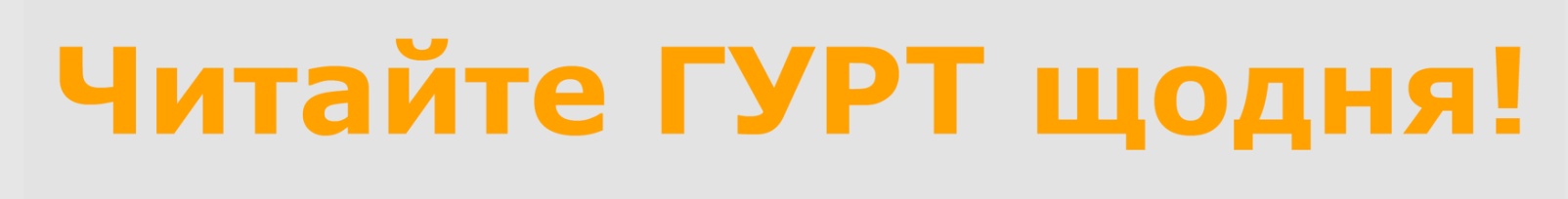 ﻿© Ресурсний центр ГУРТ, 1999-2016. Усі права застережено.

Відповідальність за достовірність та точність інформації, розміщеної в інформаційному електронному бюлетені ГУРТ, несе організація чи особа, яка розмістила інформацію на порталі www.gurt.org.ua. 
Засади редакційної політики: http://gurt.org.ua/about/editor_policy/

При передруці інформації з електронного бюлетеня ГУРТ обов’язкове посилання такого змісту:
Джерело інформації: Ресурсний центр ГУРТЕлектронний бюлетень ГУРТ№26 (921) • Актуальне  • Події  • Гранти  • Тренінги  • Конкурси  • Партнерства  • Вакансії • Статтi  • ІнФорматорАктуальнеЗміцнюємо громадянське суспільство України через розбудову колаборативних мереж ОГС15-16 червня 2018 року в рамках проекту «Розбудова національної мережі ОГС України» відбувся тренінг із розбудови колаборативних мереж ОГС. Захід організований Ресурсним центром ГУРТ за підтримки Чорноморського фонду регіонального співробітництва. Лідери неурядових організацій із різних областей України зібралися разом в Києві, щоб розробити план дій зі створення та функціонування мереж для своїх регіонів.
Читати та коментувати >>>  • • • У переліку донорів програмного забезпечення від TechSoup Україна з'явився DocuSignДокументообіг став простішим для українських НПО: у переліку донорів програмного забезпечення в рамках TechSoup Україна з’явився DocuSign, який дозволяє економити час та ресурси шляхом електронного підпису важливих документів. Сервіс DocuSign використовується у бізнес-середовищі для підпису цифрових рахунків, договорів та інших важливих документів.
Читати та коментувати >>> ПодіїУ Львові відбудеться презентація книги «Врятуйте фундаментальні права!» з автором Ґергартом Баумом10 липня 2018 року о 17:00 відбудеться презентація книги колишнього депутата Німецького Бундестагу, Федерального міністра внутрішніх справ Ґергарта Баума «Врятуйте фундаментальні права!».
Читати та коментувати >>> ГрантиII етап конкурсу на розробку Планів Дій Сталого Енергетичного Розвитку та кліматуФонд «Регіональний центр економічних досліджень та підтримки бізнесу» проводить відбір громад, які потребують допомоги в плануванні власної низьковуглецевої політики, розрахунку базового кадастру викидів та відповідних заходів до 2030 року. Дедлайн - 15 вересня 2018 року.
Читати та коментувати >>>  • • • Конкурс проектів на здобуття відзнаки імені Героя Небесної Сотні Сергія НігоянаВ пам’ять про Сергія Нігояна, для втілення його мрій в життя, Громадська організація «Родина Героїв Небесної Сотні» та творче об’єднання «Вавілон’13» започаткували Відзнаку імені Героя Небесної Сотні Сергія Нігояна, в рамках якої щороку проводитиметься конкурс творчих робіт на його честь. Дедлайн - 15 липня 2018 року.
Читати та коментувати >>>  • • • Проект USAID «ВзаємоДія» оголошує грантову програмуПроект USAID «Підтримка організацій-лідерів у протидії корупції в Україні «ВзаємоДія!» оголошує грантову програму на підтримку ініціатив громадянського суспільства та медіа у сфері протидії корупції.
Читати та коментувати >>>  • • • Гранти для підтримки впровадження та моніторингу реформ у сфері кримінальної юстиціїКонкурс пропозицій щодо спів-фінансування національних проектів, які спрямовані на підтримку впровадження та моніторинг реформ у сфері кримінальної юстиції та захисту прав людини в Україні, який оголошено в межах Проекту Ради Європи «Подальша підтримка реформи кримінальної юстиції в Україні», що фінансується урядом Данії. Дедлайн - 15 липня 2018 р. (далі - англ.).
Читати та коментувати >>> ТренінгиКонкурс на участь в українсько-французському семінарі з історії ГолокостуУкраїнський інститут вивчення Голокосту «Ткума» та Музей «Пам’ять єврейського народу та Голокост в Україні» в партнерстві з Yahad in Unum (Франція) оголошують про відкриття конкурсу на участь в українсько-французькому спільному освітньому проекті, присвяченому вивченню історії Голокосту. Дедлайн - 1 липня 2018 року.
Читати та коментувати >>>  • • • Програма «Крок у майбутнє» для жінок і дівчат з числа ВПО (Маріуполь)Програма «Крок у майбутнє» - це двомісячний курс навчання традиційним ремеслам для жінок і дівчат з числа ВПО, які бажають започаткувати власну справу.
Читати та коментувати >>>  • • • Тренінг «Інновації в адвокації прав ВПО»Запорізька обласна громадська організація «Дивосвіт» у партнерстві з ГО «Фундація прав людини» в рамках проекту «Програма відновлення миру та діалогу для внутрішньо переміщених жінок «Голос жінки має силу!», проводить дводенний тренінг.
Читати та коментувати >>>  • • • СТАН запрошує «захисників демократії» на кемп-ретріт у КарпатахRetreat Camp «Democracy Defenders» проводиться в рамках проекту «Providing dialogues and Civic Engagement», який реалізує ГО «Молодіжна організація «СТАН». Дедлайн - 4 липня 2018 р.
Читати та коментувати >>>  • • • Спеціальна програма бізнес стажувань Міністерства торгівлі СШАМіністерство торгівлі США, в рамках Програми «Спеціальна Американська Бізнес-Інтернатура» (SABIT) оголошує Конкурс на стажування «Регіональний Економічний розвиток». Дедлайн - 29 червня 2018 р.
Читати та коментувати >>>  • • • Розпочато 4 набір програми «Школа Мерів»Стартує 4-та навчальна програма Школи мерів. Агенція «Спільні зусилля», яка є організатором і оператором Школи мерів, прийматиме заявки з 4 червня по 8 липня 2018 року за адресою shkolameriv@gmail.com.
Читати та коментувати >>>  • • • Ознайомча подорож до Словенії для працівників/ць сектору культуриПрограма Culture Bridges організовує тижневу ознайомчу подорож до Словенії для представників організацій, які працюють у секторі культури та креативних індустрій України, планують подавати заявку на конкурс «Креативної Європи» в 2019 році, а також посилити або встановити нові партнерства з європейськими організаціями. Дедлайн - 8 липня 2018 р.
Читати та коментувати >>>  • • • «Green Camp» - табір для кліматичних активістів у Карпатах«Green Camp» - наметовий табір в Карпатах, який з 2 по 6 серпня об'єднає кліматичних активістів з усієї України для нетворкінгу, відпочинку та напрацювання спільних кампаній. Дедлайн - 4 липня 2018 р.
Читати та коментувати >>>  • • • Міжнародний воркшоп «Архіви КҐБ для медіа»Центр досліджень визвольного руху спільно з Чеським посольством в Україні та Вишеградським Фондом запрошує журналістів українських, чеських, польських та словацьких редакцій до роботи над міжнародним проектом про доступ до архівів КҐБ. Дедлайн - 25 червня 2018 р.
Читати та коментувати >>>  • • • Тренінг (блог-кафе) «Інструменти для блогерства»22.06 в 17:00, в Дніпрі за адресою Кабардінська 5, у приміщенні БФ Карітас-Донецьк у місті Дніпро відбудеться тренінг «Інструменти для блогерства».
Читати та коментувати >>> КонкурсиМолодіжний конкурс есе від Європейської КомісіїВідкрито прийом заявок на молодіжний конкурс есе 2018 року. Цей конкурс, організований Генеральною дирекцією Європейської комісії з питань єдиного ринку, промисловості, підприємництва та малих і середніх підприємств, відбувається втретє. Беручи участь у конкурсі, ви зможете поділитися своїми думками з ключовими політиками та підприємцями на європейській платформі. Дедлайн – 16 вересня 2018 року.
Читати та коментувати >>>  • • • Другий загальноукраїнський конкурс кращих проектів у сфері освіти дорослихГромадська спілка «Українська асоціація освіти дорослих» та Представництво Німецької асоціації народних університетів DVV International в Україні оголошують конкурс кращих проектів у сфері освіти дорослих в Україні. Дедлайн - 1 вересня 2018 року.
Читати та коментувати >>> ПартнерстваЦентр мистецтв «Арт-Простір» шукає партнерів для проведення книжкових фестивалівГО «Центр мистецтв «Арт-Простір» запрошує до співпраці громадських активістів, працівників книгарень, бібліотек, інших закладів культури, волонтерів до співорганізації літературно-мистецьких фестивалів у Слов'янську і Сєвєродонецьку. Дедлайн - 15 липня 2018 року.
Читати та коментувати >>>  • • • Оствітній Проект «Відкривай Україну» запрошує до партнерстваВідкривай Україну – це один із найбільших освітніх проектів, який вже об’єднав понад 200 українських міст і надалі продовжує масштабуватися шляхом розбудови регіональної мережі – Регіональні Центри Освітнього Проекту «Відкривай Україну».
Читати та коментувати >>> ВакансіїВакансія «Психолог» для БО «БТ «Мережа ЛЖВ» (Львів)БО «БТ «Мережа ЛЖВ» шукає в команду відповідального, комунікабельного, ініціативного працівника або працівницю, який/яка вміє і хоче працювати в команді, вчитися, і шукати шляхи у вирішенні проблем та складних ситуацій. Дедлайн - 14 липня 2018 року.
Читати та коментувати >>>  • • • Cтажер/стажерка у Центр стратегічних справ УГСПЛУГСПЛ пропонує пройти стажування у Центрі стратегічних справ УГСПЛ. Робота Центру полягає у наданні кваліфікованої правової допомоги жертвам порушень прав людини у справах, що мають стратегічне значення. Дедлайн - 25 червня 2018 року.
Читати та коментувати >>>  • • • МБ Фонд «Повернись Живим» шукає помічника бухгалтера (Київ)МБ Фонд «Повернись Живим» шукає на постійну роботу помічницю/ка бухгалтера та закупівель. В організації будуть раді зацікавленим профі–початківцям, що прагнуть вчитись та відкриті до нового досвіду. Дедлайн - 20 липня 2018 року.
Читати та коментувати >>>  • • • Консультант з розвитку гнучких та стійких систем охорони здоров’яДержавна установа «Центр громадського здоров’я Міністерства охорони здоров’я України» оголошує конкурс на залучення консультанта в рамках програми Глобального фонду по боротьбі зі СНІДом, туберкульозом та малярією. Дедлайн - 22 червня 2018 року.
Читати та коментувати >>>  • • • Старший проект-менеджер антикорупційного напрямкуКоманда підтримки реформи шукає старшого проект-менеджера антикорупційного напрямку. Фахівець буде працювати над реформуванням та вдосконаленням антикорупційної політики Міністерства інфраструктури та його агенцій. Дедлайн - 6 липня 2018 року.
Читати та коментувати >>>  • • • Юрисконсульт з питань приватизаціїКоманда підтримки реформ при Міністерстві інфраструктури України шукає юрисконсульта з питань приватизації. Дедлайн - 6 липня 2018 року.
Читати та коментувати >>>  • • • Інтерн/асистент для соціально-культурного проекту (із знанням німецької мови)Європейсько-Український Центр Молодіжної політики оголошує конкурс на посаду інтерна/асистента (із знанням німецької мови), який приєднається до команди Центру у Києві на період із серпня по жовтень 2018 року (2 місяці). Дедлайн – 31 липня 2018 року.
Читати та коментувати >>>  • • • Комунікаційний менеджер у команду ГО «Інтерньюз-Україна»ГО «Інтерньюз-Україна» шукає освіченого, досвідченого, креативного і організованого комунікаційного менеджера. Фахівець отримає гідні умови та винагороду. Дедлайн - 1 липня 2018 року.
Читати та коментувати >>>  • • • Офіс НАТО в Україні шукає інтернівПредставництво НАТО в Україні оголошує вакансії інтернів. Дедлайн -1 липня 2018 року (далі - англ.)
Читати та коментувати >>>  • • • Менеджер з моніторингу, оцінки та навчання в представництво HealthRight InternationalПредставництво міжнародної організації HealthRight International (Право на здоров’я) та заснований нею в Україні МБФ «Українська фундація громадського здоров’я» оголошують конкурс на посаду менеджера з моніторингу, оцінки та навчання. Дедлайн - 22 червня 2018 року.
Читати та коментувати >>>  • • • Координатор з розвитку спроможності Центрального офісу реформ при МінрегіоніКоординатор з розвитку спроможності Центрального офісу реформ при Мінрегіоні
Читати та коментувати >>>  • • • Національний Демократичний Інститут шукає програмного асистентаНаціональний Демократичний Інститут оголошує конкурс на заміщення вакансії програмного асистента. Дедлайн - 6 липня 2018 р. (далі - англ.).
Читати та коментувати >>>  • • • Інвестиційний аналітик в офіс UkraineInvestUkraineInvest шукає інвестиційного аналітика. Дедлайн - 29 червня 2018 р. (далі - англ.).
Читати та коментувати >>>  • • • Директор з комунікацій в офіс UkraineInvestUkraineInvest шукає директора з комунікацій. Дедлайн - 29 червня 2018 р. (далі - англ.).
Читати та коментувати >>>  • • • Women’s Political Participation Program Officer у Національний демократичний інститутНаціональний демократичний інститут шукає Women’s Political Participation Program Officer. Дедлайн - 9 липня 2018 р. (далі - англ.).
Читати та коментувати >>>  • • • Юридичний консультант в Chemonics InternationalПотрібен юридичний консультант (Legal Advisor) в Chemonics International. Дедлайн - 6 липня 2018 року (далі - англ.).
Читати та коментувати >>>  • • • Тендер для національних консультантів у сфері медіаПроект «Свобода медіа в Україні», що впроваджується в межах спільної програми Ради Європи та Європейського Союзу «Партнерство заради належного врядування», оголошує 2 процедури закупівлі послуг національних та міжнародних консультантів у сфері медіа. Дедлайн - 25 червня 2018 р.
Читати та коментувати >>>  • • • Молодший проектний менеджер у проект ProZorro.Sale (2 позиції)ProZorro.Sale шукає молодшого проектного менеджера. Дедлайн - 29 червня 2018 р. (далі - англ.).
Читати та коментувати >>>  • • • Reception Counsellor у БФ «Право на захист»БФ «Право на захист» оголошує конкурс на заміщення вакансії Reception CounsellorThe Reception Counsellor. Дедлайн - 10 липня 2018 р. (далі - англ.).
Читати та коментувати >>>  • • • Спеціаліст з комунікацій для WWF у ЛьвовіВсесвітній фонд природи WWF в Україні шукає підсилення. Команді потрібен фахівець для координації комунікаційної діяльності та інформаційних заходів насамперед у межах проекту LIFE EuroLargeCarnivores (укр. Життя великим хижакам Європи), але із залученням до інших активностей WWF в Україні. Режим роботи - 50%. Дедлайн: 1 липня 2018 року
Читати та коментувати >>>  • • • Аналітик у сфері земельних відносин та комунального майнаАсоціація міст України оголошує конкурс на заміщення вакантної посади аналітика у сфері земельних відносин та комунального майна. Дедлайн – 04 липня 2018 р.
Читати та коментувати >>>  • • • Cпеціаліст з ІТ та програмуванняПроект USAID «Безпечні, доступні та ефективні ліки для українців» (SAFEMed) та Міністерство охорони здоров'я України (МОЗ) запрошують на посаду спеціаліста з ІТ та програмування для роботи в команді МОЗ. Дедлайн - 10 липня 2018 р.
Читати та коментувати >>>  • • • Cпеціаліст з аналітики, звітування та комунікаційПроект USAID «Безпечні та доступні ліки» та Міністерство охорони здоров'я України (МОЗ) запрошують до співпраці в команді МОЗ спеціаліста з аналітики, звітування та комунікацій. Дедлайн - 10 липня 2018 р.
Читати та коментувати >>>  • • • Помічник виконавчого директора у ГО «Україна без тортур» (Київ)Конкурс на заміщення вакансії Помічника виконавчого директора у громадській організації «Україна без тортур» Помічника виконавчого директора. Дедлайн - 9 липня 2018 р.
Читати та коментувати >>>  • • • Тренери з євроінтеграції в проект ЄС (Senior & Junior Training Fellows)Проект ЄС Association4U шукає старшого (від 10 років досвіду) і молодшого (без/мінімальним досвідом) для розробки і проведення тренінгів з економічних, юридичних аспектів євроінтеграції й розвитку професійних якостей держслужбовців. Дедлайн - 6 липня 2018 р.
Читати та коментувати >>> Статті8 цифрових фандрайзингових трендів 2018Цифровий фандрайзинг постійно розвивається, тому важливо залишатись у курсі нових трендів та використовувати нові інструменти. Нижче пропонуються вісім трендів, якими можна користуватися для кращої взаємодії із спонсорами та залучення більших коштів.
Читати та коментувати >>> ІнФорматорУ Луцьку говорили про ефективні практики взаємодії влади та громади у Волинських ОТГМинув рік діяльності Волинського ресурсного центру розвитку місцевої демократії. Рік, насичений подіями та новими здобутками. Про те, як змінилось життя Волинських ОТГ у напрямі співпраці влади та громади говорили, під час круглого столу «Механізми попередження конфліктів центральної та периферійних садиб у ОТГ», який відбувся 5 червня 2018 року.
Читати та коментувати >>>  • • • Полтавські депутати вчилися врегульовувати конфлікти інтересів15 червня 2018 року депутати Полтавської області вчилися врегульовувати конфлікти інтересів. Захід є частиною кампанії з Атестації депутатів місцевих рад, що реалізовується за підтримки Програми розвитку ООН Міністерства закордонних справ Данії.
Читати та коментувати >>>  • • • В Бахмуті пройшов І-й Регіональний форум ОСББ в Донецькій областіДнями в м. Бахмут в рамках проекту «ОСББ в м. Бахмут: навчатись, змінюватись діяти» пройшов - І-й регіональний форум ОСББ «Енергоефективність, як результат успішного діалогу на локальному та національному рівні» .
Читати та коментувати >>>  • • • В Україні стартувала інформаційна кампанія «Безоплатна правова допомога – завжди поруч»Міністерство юстиції України, Координаційний центр з надання правової допомоги спільно з міжнародними партнерами презентували серію відеороликів та плакатів, які стануть основою інформаційної кампанії про безоплатну правову допомогу в Україні.
Читати та коментувати >>>  • • • Соціальні підприємства зародились у Чернігівському «гаражі ідей»Що таке соціальне підприємництво? Які соціальні підприємства вже незабаром можуть змінити життя чернігівчан? Відповіді на ці запитання знайшли учасники «Гаража ідей» для соціального підприємництва, який відбувся в Чернігові 15 червня 2018 року
Читати та коментувати >>>  • • • Триває Національний радіомарафон «Ukrainians»: подарунки чекаютьУже п’ять тижнів поспіль триває Національний радіомарафон «Ukrainians», який реалізує Фундація прав людини та мережа радіостанцій «Стильне радіо» за підтримки Institut für Auslandsbeziehungen та Міністерства закордонних справ Німеччини. Радіомарафон проходить у рамках проекту «Голос жінки має силу».
Читати та коментувати >>> Підписатись • Відписатись • Змінити налаштування • Лист редактору • ГУРТ